Priorities for the WeekWeekly Calendar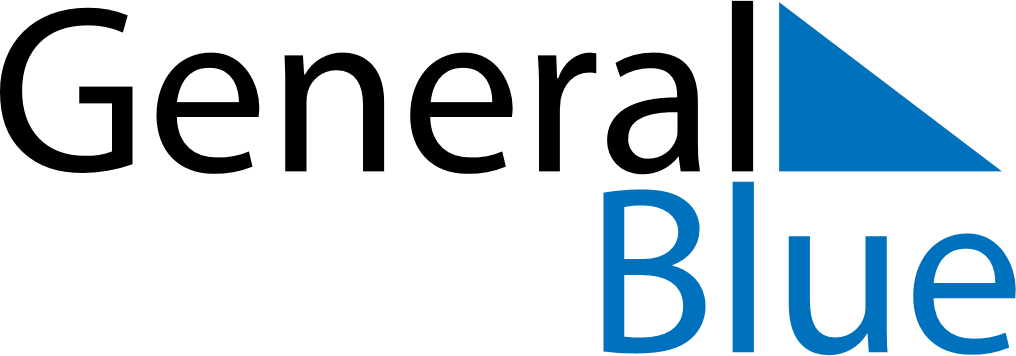 February 23, 2026 - March 1, 2026Weekly CalendarFebruary 23, 2026 - March 1, 2026Weekly CalendarFebruary 23, 2026 - March 1, 2026Weekly CalendarFebruary 23, 2026 - March 1, 2026Weekly CalendarFebruary 23, 2026 - March 1, 2026Weekly CalendarFebruary 23, 2026 - March 1, 2026Weekly CalendarFebruary 23, 2026 - March 1, 2026Weekly CalendarFebruary 23, 2026 - March 1, 2026MONFeb 23TUEFeb 24WEDFeb 25THUFeb 26FRIFeb 27SATFeb 28SUNMar 016 AM7 AM8 AM9 AM10 AM11 AM12 PM1 PM2 PM3 PM4 PM5 PM6 PM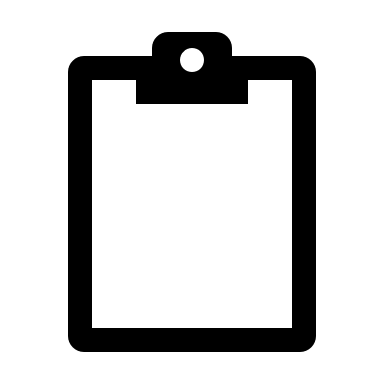 